Создание проекта в MSProjectСоздадим новый проект в программе MicrosoftProject. Согласно выбранному стандарту разработки и модели жизненного цикла программного обеспечения, процесс разработки делится на следующие стадии:Анализ требований к ИСОбследование объекта и обоснование необходимости создания АСФормирование требований пользователя к АСОформление отчета о выполнении работ и заявки на разработку АСПроектирование ИСРазработка вариантов концепции АС и выбор варианта концепции АС, удовлетворяющего требованиям пользователейОформление технического заданияРазработка и утверждение технического задания на создание АСРазработка ИСРазработка предварительных проектных решений по системе и её частямРазработка документации на АС и её частиРазработка и оформление документации на поставку комплектующих изделийРазработка и адаптация программТестированиеПодготовка объекта автоматизацииПодготовка персоналаПусконаладочные работыПроведение предварительных испытанийВвод в эксплуатациюПроведение опытной эксплуатацииПроведение приёмочных испытанийТехническая поддержкаВыполнение работ в соответствии с гарантийными обязательствамиПослегарантийное обслуживаниеВведем выделенные задачи в MSProject. Результат представлен на рисунке 1.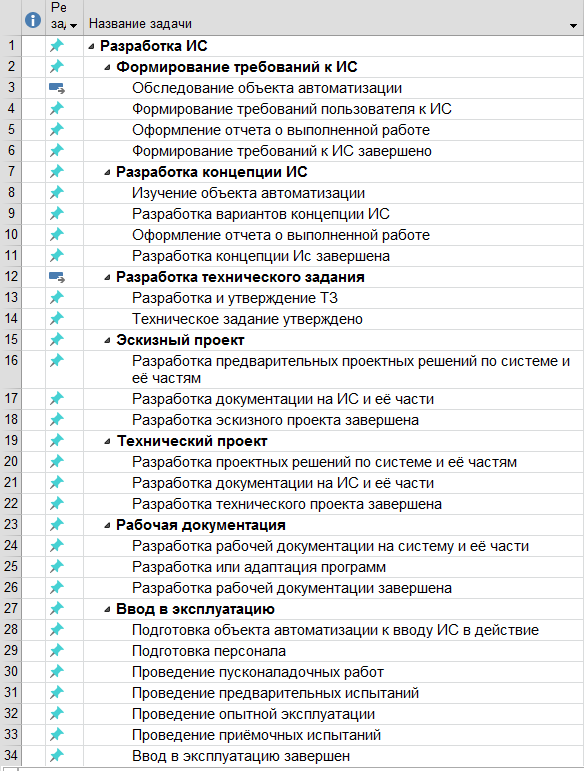 Рисунок 1 – Иерархия работ проектаВ проекте есть суммарная задача «Разработка ИС». Каждый этап создания ИС заканчивается задачей-вехой: анализ требований завершен, проектирование ИС завершено, разработка ИС завершена, Тестирование завершено, Ввод в эксплуатацию завершен, техническая поддержка завершена.Зададим последовательность выполнения задач. Для этого в столбце «Предшественники» укажем номера задач, которые должны ей предшествовать. Далее для формирования плана-графика работ введем длительности задач. В результате ввода длительностей был получен план-график работ проекта. План проекта приобрел вид, представленный на рисунке 2. План-график работ проекта представлен на рисунке 3.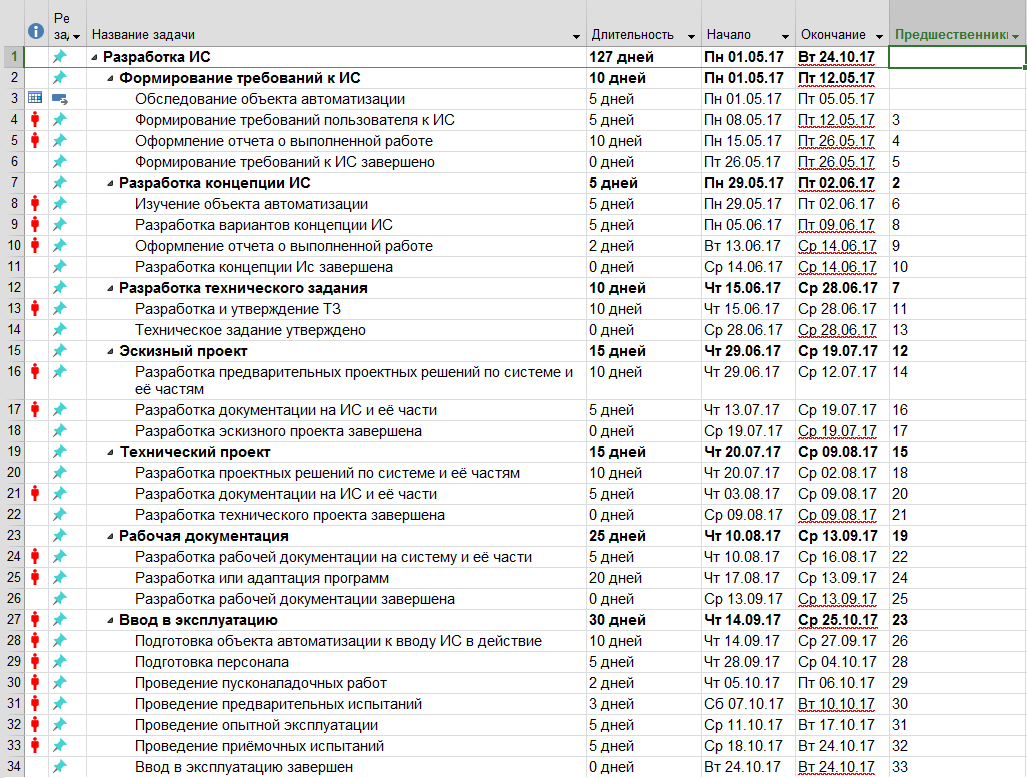 Рисунок 2 – План работ проекта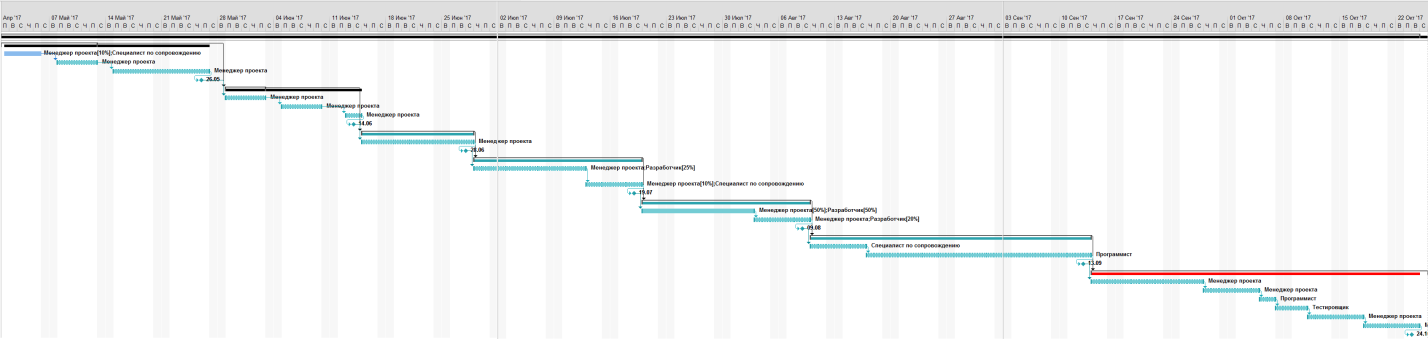 Рисунок 3 – План-график работ проекта